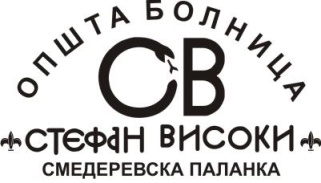 Општа болница „Стефан Високи“ ул. Вука Караџића бр. 147 11420 Смед. ПаланкаКОНКУРСНA ДОКУМЕНТАЦИЈAза подношење понуда у отвореном поступку Јавна набавка добара – ЈНОП 4/18 Медицински потрошни материјал  ЈН 4.2 Потрошни материјал који се фактурише ЈАВНА НАБАВКА ЈНОП 4/18Април 2018. годинеНа основу члана 32. и 61. Закона о јавним набавкама („Сл. гласник РС” бр. 124/12, 14/15, 68/15, у даљем тексту: Закон), члану 2. Правилника о обавезним елементима конкурсне документације у поступцима јавних набавки и начину доказивања испуњености услова („Сл. гласник РС” бр. 86/2015), Одлуке о покретању поступка јавне набавке ЈНOП број 4/18 заведене под бројем JН 354 од  03.04.2018. године и Решења о образовању комисије за јавну набавку ЈНОП 4/18,  заведеног под бројем  ЈН 356  од 03.04.2018. године, припремљена је:КОНКУРСНА ДОКУМЕНТАЦИЈА у отвореном поступку за јавну набавку  добара број ЈНОП 4/18 – Медицински потрошни материјалЈН 4.2 Потрошни материјал који се фактурише (набавка обликована у 63 партије) – oрн 33140000Конкурсна документација садржи:Укупан број страна конкурсне документације: 49I  ОПШТИ ПОДАЦИ О ЈАВНОЈ НАБАВЦИПодаци о Наручиоцу:Општа болница ”Стефан Високи“ 11420 Смед. Паланка, ул. Вука Караџиђа бр. 147Телефони: 026/330-301; 330-300 – централа Телефаx: 026/313-075Интернет страница наручиоца: www.bolnica-palanka.co.rse-mail: svisokijn@gmail.comВрста поступка јавне набавке Предметна јавна набавка се спроводи у отвореном поступку, у складу са Законом и подзаконским актима којима се уређују јавне набавке..Предмет јавне набавкеМедицинско потрошни материјал -  Потрошни материјал који се фактурише – 33140000ПартијеПредметна јавна набавка је обликована у 63 партије.Циљ поступкаПоступак јавне набавке спроводи се ради закључења уговора о јавној набавци.Контакт лице: Лице за контакт је службеник за јавне набавке Зоран Голубовић, дипл. ел. инж. е-mail адреса:  svisokijn@gmail.com, факс 026/313-075II ВРСТА, ТЕХНИЧКЕ КАРАКТЕРИСТИКЕ, КВАЛИТЕТ, КОЛИЧИНА И ОПИС ДОБАРА, РАДОВА ИЛИ УСЛУГА, НАЧИН СПРОВОЂЕЊА КОНТРОЛЕ И ОБЕЗБЕЂИВАЊА ГАРАНЦИЈЕ КВАЛИТЕТА, Датум:	М.П.				ПонуђачНапомена: Количине исказане у колони 4 представљају  оквирне потребе за годину дана. Рок испорукe: најкасније 48 часова од подношења захтева наручиоца.   1. За партију 1:ставке 2,3.4-доставити копију сертификата о усаглашености са Правилником  LZO i копију SATRA сертификата.обавезно уз понуду доставити произвођачке каталоге преведене на српски језик, узорке сваког од производа и копије произвођачких и других сертигиката како би комисија приликом стручне оцене понуда могла да оцени да ли је понуда одговарајућа. достављени узорци морају бити у оригинаином паковању.4.	комисија задржава право да у току разматрања понуда затражи од понуђача доставу оригиналних произвођачких и/или других сертификата2. За партију 53: сви производи у оквиру партије морају бити од истог произвођача због компактибилности у раду, доставити каталог или копију оригиналног каталога произвођача, ЕЦ декларација3. За све партије1. Доставити бесплатне бесповратне узорке, по један (1) узорак за све ставке из партије за коју се подноси понуда. Узорак мора бити прописно упакован и обележен (назив понуђача, број партије из обрасца понуде). Узорак мора имати и оригиналну произвођачку декларацију. Напомена: Узорци који садрже налепљене, прикачене и одштампане декларације од стране понудача са печатом истих се неће разматрати нити вредновати.Образац обавезних техничких карактеристика понуђач попуњава на следећи начин:колону 5. Паковање – понуђач наводи количину у паковањуколону 6. Комерцијални назив производа – понуђач наводи комерцијални назив производа колону 7. Произвођач – понуђач наводи произвођача предметног добраколону 8. Посебне напомене – понуђач наводи посебне напомене у смислу попуста или неке карактеристике предметног добраПонуђена добра морају да у потпуности одговарају обавезним техничким карактеристикамаIII УСЛОВИ ЗА УЧЕШЋЕ У ПОСТУПКУ ЈАВНЕ НАБАВКЕ ИЗ ЧЛАНА 75. и 76. ЗАКОНА О JАВНИМ НАБАВКАМА И УПУТСТВО КАКО СЕ ДОКАЗУЈЕ ИСПУЊЕНОСТ ТИХ УСЛОВА	Понуђач који испуњава услове из члана 75.  и 76. Закона о јавним набавкама дужан је да уз понуду	достави и доказе из члана 77. овог Закона као и друге доказе из конкурсне документације и то:УПУТСТВО КАКО СЕ ДОКАЗУЈЕ ИСПУЊЕНОСТ УСЛОВАИспуњеност обавезног услова за учешће у поступку предметне јавне набавке из чл. 75. ст. 1. тач 5) ЗЈН, наведеног под редним бројем 1. у табеларном приказу обавезних услова, понуђач доказује достављањем доказа наведених у табеларном приказу "начин доказивања" под редним бројем 1.Испуњеност обавезног услова за учешће у поступку предметне јавне набавке из чл. 75. ст. 1. тач 5) ЗЈН, наведеног под редним бројем 2. у табеларном приказу обавезних услова, понуђач доказује достављањем доказа наведених у табеларном приказу "начин доказивања" под редним бројем 2.Испуњеност обавезног услова за учешће у поступку предметне јавне набавке из чл. 75. ст. 1. тач 5) ЗЈН, наведеног под редним бројем 3. у табеларном приказу обавезних услова, понуђач доказује достављањем доказа наведених у табеларном приказу "начин доказивања" под редним бројем 3. Испуњеност обавезног услова за учешће у поступку предметне јавне набавке из чл. 75. ст. 1. тач 5) ЗЈН, наведеног под редним бројем 4. у табеларном приказу обавезних услова, понуђач доказује достављањем доказа наведених у табеларном приказу "начин доказивања" под редним бројем 4.Испуњеност обавезног услова за учешће у поступку предметне јавне набавке из чл. 75. ст. 1. тач 5) ЗЈН, наведеног под редним бројем 5. у табеларном приказу обавезних услова, понуђач доказује достављањем доказа наведених у табеларном приказу "начин доказивања" под редним бројем 5.Испуњеност додатног услова за учешће у поступку предметне јавне набавке из чл. 76. ст. 1. тач 5) ЗЈН, наведеног под редним бројем 1. у табеларном приказу додатних услова, понуђач доказује достављањем доказа наведених у табеларном приказу "начин доказивања" под редним бројем 1.Испуњеност додатног услова за учешће у поступку предметне јавне набавке из чл. 76. ст. 1. тач 5) ЗЈН, наведеног под редним бројем 2. у табеларном приказу додатних услова, понуђач доказује достављањем доказа наведених у табеларном приказу "начин доказивања" под редним бројем 2.Испуњеност додатног услова за учешће у поступку предметне јавне набавке из чл. 76. ст. 1. тач 5) ЗЈН, наведеног под редним бројем 3. у табеларном приказу додатних услова, понуђач доказује достављањем доказа наведених у табеларном приказу "начин доказивања" под редним бројем 3.Испуњеност додатног услова за учешће у поступку предметне јавне набавке из чл. 76. ст. 1. тач 5) ЗЈН, наведеног под редним бројем 4. у табеларном приказу додатних услова, понуђач доказује достављањем доказа наведених у табеларном приказу "начин доказивања" под редним бројем 4. Испуњеност додатног услова за учешће у поступку предметне јавне набавке из чл. 76. ст. 1. тач 5) ЗЈН, наведеног под редним бројем 5. у табеларном приказу додатних услова, понуђач доказује достављањем доказа наведених у табеларном приказу "начин доказивања" под редним бројем 5.Напомена: Докази о испуњености услова могу се достављати у неовереним копијама, а наручилац може пре доношења одлуке о додели уговора, захтевати од понуђача, чија је понуда на основу извештаја Комисије за јавну набавку оцењена као најповољнија, да достави на увид оригинал или оверену копију свих или појединих доказа.Ако понуђач у остављеном, примереном року који не може бити краћи од пет дана, не достави на увид оригинал или оверену копију тражених доказа, наручилац ће његову понуду одбити као неприхватљиву.Понуђач је дужан да без одлагања писмено обавести наручиоца о било којој промени у вези са испуњеношћу услова из поступка јавне набавке, која наступи до доношења одлуке, односно закључења уговора, односно током важења уговора о јавној набавци и да је документује на прописани начин.Лице уписано у регистар понуђача који води Организација надлежна за регистрацију привредних субјеката није дужно да приликом подношења понуде доказује испуњеност обавезних услова из члана 75. став 1. тачке 1) до 4) ЗЈН.Понуђач није дужан да доставља доказе који су јавно доступни на интернет страницама надлежних органа, с тим што треба да наведе интернет страницу на којој су тражени подаци јавно доступни.IV КРИТЕРИЈУМ ЗА ИЗБОР НАЈПОВОЉНИЈЕ ПОНУДЕКомисија ће изабрати најповољнију понуду на основу критеријума „најнижа понуђена цена“  Уколико две или више понуда имају исту најнижу понуђену цену, изабраће се понуђач     који је понудио дужи рок плаћања. Уколико ни применом рерзервног критеријума      Наручилац не може донети одлуку о додели уговора, Наручилац ће изабрати понуђача      који је понудио краћи рок испоруке предметних добара.		V  ОБРАСЦИ КОЈИ ЧИНЕ САСТАВНИ ДЕО ПОНУДЕСаставни део понуде чине следећи обрасци:Образац понуде (Образац 1);Образац структуре понуђене цене, са упутством како да се попуни (Образац 2); Образац трошкова припреме понуде (Образац 3); Образац изјаве о независној понуди (Образац 4);Образац изјаве понуђача о поштовању обавеза иу члана 75. Став 2 закона, (Образац 5);Образац изјаве о довољном техничком капацитету, (Образац 6);Образац о довољном кадровском капацитету (Образац 7).Образац средства финансијског обезбеђења (Образац 8)Образац 1ОБРАЗАЦ ПОНУДЕ 					Предмет:  ПОНУДА за испоруку ЈНОП 4/18 Медицинско потрошни материјал – ЈН 4.2 Потрошни материјал који се фактурише –  33140000Напомена: Количине дате у колони 4 су оквирне количине за за период од  годину данаПонуда бр. ___________ од ____________ за јавну набавку добара бр. ЈНОП 4/18 Медицинско потрошни материјал – ЈН 4.2 Потрошни материјал који се фактуришеОПШТИ ПОДАЦИ О ПОНУЂАЧУПонуду дајем:(заокружити)а) самосталноб) са подизвођачем________________________________________________________________________________________________________________________________________________________________________________________________________________________(навести назив и седиште свих понуђача)б) као заједничку понуду – група понуђача:________________________________________________________________________________________________________________________________________________________________________________________________________________________(навести назив и седиште свих учесника у заједничкој понуди)За делимично извршење јавне набавке ангажујемо ___________________________________ подизвођача (уписати број подизвођача и назив подизвођача ).Проценат вредности набавке који се додељује подизвођачу износи _______%, а односи се на део предмета набавке:  ____________________________________________________________Вредност дела набавке који се додељује подизвођачу у динарима: _________________.Укупна цена износи ________________________ динара, без ПДВ-а.Рок испоруке износи _______________________ дана.(Минимално прихватљив рок испоруке је 1 дан од потврде пријема захтева наручиоца, а максимално прихватљив рок испоруке је 2 дана од потврде пријема захтева наручиоца).Место испоруке  су  просторије Болничке апотеке Опште болнице „Стефан Високи“.Рок и начин плаћања износи: _________________________________________(Вирмански, одложено у року од 90 дана од дана пријема фактуре.(Усклађено са Законом о роковима измирења новчаних обавеза у комерцијалним трансакцијама, (СЛ. Број 119/12 и СЛ. Број 68/15)).Рок важења понуде износи ______________ дана од дана отварања понуда.(најмање 30 дана од дана отварања понуда)Гаранција произвођача добара износи ___________ месеци од дана испоруке.У: 	__________________                                      	Потпис овлашћеног лица понуђача                                                                  				          (штампаним словима име и презиме)Дана: 	__________________                                      	______________________________                                         ______________________________                                                                                                                    (пун потпис)     М.П.Образац  1.1И З Ј А В А ПОНУЂАЧА ДА ЋЕ ИЗВРШЕЊЕ НАБАВКЕ ДЕЛИМИЧНО ПОВЕРИТИ ПОДИЗВОЂАЧУИзјављујемо да ћемо извршење јавне набавке добара бр. ЈНОП 4/18 Медицинско потрошни материјал – ЈН 4.2 Потрошни материјал који се фактурише делимично поверити подизвођачу. Наводимо у својој понуди, проценат укупне вредности набавке који ћемо поверити подизвођачу, као и део предмета набавке који ћемо извршити преко подизвођача.Напомена: Проценат укупне вредности набавке који ће понуђач поверити подизвођачу, не може бити већи од 50% од укупне вредности понуде. Образац потписује и оверава овлашћено лице понуђача.У: 	__________________                                      	        Потпис овлашћеног лица                                                                  				          (штампаним словима име и презиме)Дана: 	__________________                                      	______________________________                                         ______________________________                                                                                                                    (пун потпис)     М.П.Образац  1.2 ОПШТИ ПОДАЦИ О ПОДИЗВОЂАЧУНазив подизвођача: 				___________________________________________Адреса подизвођача		: 		___________________________________________Општина: 					___________________________________________Особа за контакт: 				___________________________________________Телефон: 					___________________________________________Фаx: 						___________________________________________ПИБ: 						___________________________________________Матични број: 				___________________________________________Регистарски број: 				___________________________________________Број рачуна: 					___________________________________________Одговорно лице подизвођача – директор: ___________________________________________е-маил: 					___________________________________________У: 	__________________                                                         Потпис овлашћеног лица                                                                  				          (штампаним словима име и презиме)Дана: 	__________________                                      	______________________________                                         ______________________________                                                                                                                    (пун потпис)     М.П.Напомена: У случају подношења понуде са подизвођачем, образац копирати у потребном броју примерака за сваког члана групе понуђача. Образац потписује и оверава овлашћено лице подизвођача.Образац  1.3И З Ј А В АЧЛАНОВА ГРУПЕ КОЈИ ПОДНОСЕ ЗАЈЕДНИЧКУ ПОНУДУ Изјављујемо да наступамо као група понуђача у поступку јавне набавке добара бр. ЈНОП 4/18 Медицинско потрошни материјал – ЈН 4.2 Потрошни материјал који се фактурише. Овлашћујемо члана групе ______________________________ да у име и за рачун осталих чланова групе иступа пред наручиоцем.Напомена: Уколико група понуђача подноси заједничку понуду, обавезно је достављање споразума којим се понуђачи из групе међусобно и према наручиоцу обавезују на извршење јавне набавке, а који обавезно садржи податке који су дефинисани чланом 81. став 4 ЗЈН.У: 	__________________                                      	        Потпис овлашћеног лица                                                                  				          (штампаним словима име и презиме)Дана: 	__________________                                      	______________________________                                         ______________________________                                                                                                                    (пун потпис)     М.П.Образац 1. 4ОПШТИ ПОДАЦИ О ЧЛАНУ ГРУПЕ ПОНУЂАЧАНазив члана групе понуђача: 		____________________________________________Адреса члана групе понуђача: 		____________________________________________Општина: 					____________________________________________Особа за контакт: 				____________________________________________Телефон: 					____________________________________________Фаx: 						____________________________________________ПИБ: 						____________________________________________Матични број: 				____________________________________________Регистарски број: 				____________________________________________Број рачун: 					____________________________________________Одговорно лице члана групе – директор: 	____________________________________________е-маил: 					____________________________________________У: 	__________________                                      	        Потпис овлашћеног лица                                                                  				          (штампаним словима име и презиме)Дана: 	__________________                                      	______________________________                                         ______________________________                                                                                                                    (пун потпис)     М.П.Напомена: У случају подношења заједничке понуде, образац копирати у потребном броју примерака за сваког члана групе понуђача. Образац потписује и оверава овлашћено лице члана групе.Образац  2ОБРАЗАЦ СТРУКТУРЕ ЦЕНЕ СА УПУТСТВОМ КАКО ДА СЕ ПОПУНИУ: 	__________________                                      	Потпис овлашћеног лица понуђача                                                                  				          (штампаним словима име и презиме)Дана: 	__________________                                      	______________________________                                         ______________________________                                                                                                                    (пун потпис)     М.П.Упутство како да се попуни образац структуре ценеОбразац структуре цене понуђачи попуњавају према следећем упутству:Под тачком 1. понуђачи уписују укупну цену без ПДВ – аПод тачком 2. уписује се стопа ПДВ – аПод тачком 3. уписује се износ ПДВ – а на укупну ценуПод тачком 4. уписује се укупна цена са ПДВ – омНапомена: Образац структуре цене попунити за сваку појединачну партију за коју се подноси понудаОбразац 3ОБРАЗАЦ ТРОШКОВА ПРИПРЕМЕ ПОНУДЕУ складу са чланом 88. став 1. Закона, понуђач _______________________________________, доставља укупан износ и структуру трошкова припремања понуде за јавну набавку добара ЈНОП 4/18 Медицинско потрошни материјал – ЈН 4.2 Потрошни материјал који се фактуришеНапомена: У смислу члана 19. Правилника о обавезним елементима конкурсне документације у поступцима јавних набавки и начину доказивања испуњености услова понуђач може у обрасцу трошкова припреме понуде приказати трошкове прибављања средстава обезбеђења. Трошкове припреме и подношења понуде сноси искључиво понуђач и не може тражити од наручиоца накнаду трошкова (члан. 88. став 2. ЗЈН).Ако је поступак јавне набавке обустављен из разлога који су на страни наручиоца, наручилац је у обавези да понуђачу надокнади трошкове прибављања средстава обезбеђења, под условом да је понуђач тражио накнаду тих трошкова у својој понуди.Напомена: Достављање овог обрасца није обавезно!Образац 4У складу са чланом 26. Закона, ________________________________________, даје:                                                                       (Назив понуђача): И З Ј А В УО НЕЗАВИСНОЈ ПОНУДИПод пуном материјалном и кривичном одговорношћу потврђујем да сам у поступку за јавну набавку добара бр. ЈНОП 4/18 Медицинско потрошни материјал – ЈН 4.2 Потрошни материјал који се фактурише понуду поднео независно, без договора са другим понуђачима, или заинтересованим лицима.У: 	__________________                                      	Потпис овлашћеног лица понуђача                                                                  				          (штампаним словима име и презиме)Дана: 	__________________                                      	______________________________                                         ______________________________                                                                                                                    (пун потпис)М.П.Напомена: у случају постојања основане сумње у истинитост изјаве о независној понуди, наручилац ће одмах обавестити организацију надлежну за заштиту конкуренције. Организација надлежна за заштиту конкуренције, може понуђачу, односно заинтересованом лицу изрећи меру забране учешћа у поступку јавне набавке ако утврди да је понуђач, односно заинтересовано лице повредило конкуренцију у поступку јавне набавке у смислу закона којим се уређује заштита конкуренције. Мера забране учешћа у поступку јавне набавке може трајати до две године. Повреда конкуренције представља негативну референцу, у смислу члана 82. став 1. тачка 2. Закона.Уколико понуду подноси група понуђача, Изјава мора бити потписана од стране овлашћеног лица сваког понуђача из групе понуђача и оверена печатом.
							Образац 5ОБРАЗАЦ ИЗЈАВЕ О ПОШТОВАЊУ ОБАВЕЗА  ИЗ ЧЛ. 75. СТ. 2. ЗАКОНАУ вези члана 75. став 2. Закона о јавним набавкама, као заступник понуђача дајем следећу ИЗЈАВУПонуђач................................[навести назив понуђача] у поступку јавне набавке ЈНОП 4/18Медицинско потрошни материјал – ЈН 4.2 Потрошни материјал који се фактурише, поштовао је обавезе које произлазе из важећих прописа о заштити на раду, запошљавању и условима рада, заштити животне средине као и да нема забрану обављања делатности која је на снази у време подношења понуде.          Датум 		                    Понуђач________________                                             М.П.                                  __________________Напомена: Уколико понуду подноси група понуђача, Изјава мора бити потписана од стране овлашћеног лица сваког понуђача из групе понуђача и оверена печатом.												Образац 6 ИЗЈАВА О ДОВОЉНОМ ТЕХНИЧКОМ КАПАЦИТЕТУИЗЈАВА Изјављујемо, под пуном материјалном и кривичном одговорношћу, да поседујемо (једно) 1 доставно возило.          Датум 		                Понуђач________________                                     М.П.                                     __________________Напомена: Уколико понуду подноси група понуђача, Изјава мора бити потписана од стране овлашћеног лица сваког понуђача из групе понуђача и оверена печатом._												Образац 7ИЗЈАВА ПОНУЂАЧА О ПОСЕДОВАЊУ НЕОПХОДНОГ КАДРОВСКОГ КАПАЦИТЕТАИзјављујемо, под пуном материјалном и кривичном одговорношћу, да имамо у радном односу једног (1) запосленог дипл. фармацеута / лекара.Датум	М.П.	Понуђач( потпис одговорног лица) 	_									Образац  8СРЕДСТВО ФИНАНСИЈСКОГ ОБЕЗБЕЂЕЊА____________________________________________________________________________, као ПОНУЂАЧ по позиву за подношење понуда, који је ОБ ”СТЕФАН ВИСОКИ” објавила на Порталу јавних набавки и својој интернет страници, приликом потписивања уговора, доставићемо НАРУЧИОЦУ финансијске гаранције којима се обезбеђује испуњење уговорних обавеза, и то:Банкарска гаранција;Хипотека;Јемство другог правног лица са одговарајућим бонитетом;Један од облика ручне залоге хартија од вредности или других покретних ствари;Меница;Полису осигурања;______________________________________________________ или______________________________________________________(заокружити једну од наведених финансијских гаранција под ред. бр. или навести неку другу)У: 	__________________                                      	Потпис овлашћеног лица понуђача                                                                  				          (штампаним словима име и презиме)Дана: 	__________________                                      	______________________________                                         ______________________________                                                                                                                    (пун потпис)     М.П.VI  МОДЕЛ  УГОВОРА О КУПОПРОДАЈИ	У Смед. Паланци ___________ 2018. године______________________________________________________________________________(назив предузећа, адреса, седиште, име лица које заступа фирму)_______________________________________________________________________________(у даљем тексту овог уговора ПРОДАВАЦ)иОпшта болница ”СТЕФАН ВИСОКИ”, са седиштем у Смед. Паланци, ул. Вука Караџића бр. 147, коју заступа вд директора др Никола Ристић (у даљем тексту овог Уговора КУПАЦ),Закључили су дана ____________ 2018. године.УГОВОР О КУПОПРОДАЈИ	Подаци о купцу:			    Подаци о продавцу:Oснов уговора:1. ПРЕДМЕТ УГОВОРА1.1 Предмет овог уговора је купопродаја: Медицинско потрошни материјал – Потрошни материјал који се фактурише, партија_________________________________________________1.2 Саставни део овог Уговора је понуда ПРОДАВЦА, бр. ________ од ________2018. године, која је достављена по позиву за подношење понуда и прихваћена од стране КУПЦА. 2. ЦЕНА2.1 Ценa робе je утврђена предрачуном (понудом) ПРОДАВЦА бр. ________ од ________ 2018. године и не може се мењати, сем у изузетним случајевима.Вредност уговора без ПДВ-а износи: ________________ динараСтопа ПДВ-а: _____________ %Износ ПДВ-а на укупну вредност уговора: ______________ динараВредност уговора са ПДВ-ом износи: ________________ динара2.2. У току важења уговора, може доћи до промене цена, искључиво након истека рока важности понуде и то у случају промене цена на тржишту роба и услуга за више/мање од 5% од уговорене цене, уколико исто, сагласно прихвате обе уговорне стране у писаној форми, након чега ће се закључити анекс уговора. 2.3. Продавац је у обавези да уз захтев достави доказе који оправдавају тражену промену цена. Захтев за промену цена продавца се може односити само за наредне испоруке добара. У захтеву наводи првобитно уговорену цену, затим проценат поскупљења и нову цену са и без ПДВ-а. 2.4. Пре давања писане саглсаности, Купац ће основаност захтева за промену важеће цене добара утврђивати на основу процента (%) промене тржишних цена од дана отварања понуда до датума испостављања захтева за промену цена2.5. Уколико не постоје оправдани разлози за повећање цена купац неће дати писану сагласност на захтев на промену цена продавца. Купац ће о томе обавестити Продавца и истовремено затражити од Продавца да се изјасни да ли остаје при захтеву или исти повлачи у року који не може бити дужи од два дана. Уколико Продавац не повуче захтев, Купац има право раскида уговора.2.6. Купац има право да се обрати Продавцу писаним захтевом за смањење цене који ће документовати доказима који оправдавају тражену промену цена. Купац подноси захтев за смањење цена продавцу у складу са прибављеним информацијама о цени добара на тржишту.2.7. Уколико једна од уговорних страна не прихвати промену цена, овај уговор се може отказати са отказним роком од 10 дана од дана достављања писаног обавештења о отказу. У току трајања отказног рока Продавац је дужан да испоручи добра по поднетим захтевима Купца и по уговореним ценама. 3. РОК И НАЧИН ПЛАЋАЊА3.1 Купац се обавезује да плаћање по овом Уговору изврши у складу са понудом и то у року од ________. дана. 4. РОК ИСПОРУКЕ4.1. Продавац је дужан да сукцесивно врши испоруку робе својим возилима, по захтеву Купца,  најкасније 48 часава од подношења захтева.4.2. Уговорне стране су сагласне да наручилац нема обавезу да преузме комплетну количину робе која је наведена у обрасцу понуде, која је предмет јавне набавке.4.3  Количина добара, која је предвиђена конкурсном документацијом представља оквирне потребе Купца за 1 годину, па су уговорне стране сагласне да Купац својим налозима за испоруку сукцесивно утврђује количине, које могу бити веће или мање од количина предвиђених конкурсном документацијом, а у зависности од својих потреба, с тим што се не може прекорачити уговорна цена из тачке 2.1. овог уговора.  5. ДИНАМИКА ИСПОРУКЕ5.1. Динамика испоруке је сукцесивна, у складу са захтевима Купца.6.  МЕСТО ИСПОРУКЕ6.1. Место испоруке је просторија Болничке апотеке Опште болнице „Стефан Високи“..7. ФИНАНСИЈСКЕ  ГАРАНЦИЈЕ7.1 Продавац је дужан да приликом потписивања Уговора преда финансијску гаранцију за добро извршење посла у виду бланко менице са меничним овлашћењем које мора бити попуњено, потписано и оверено, сачињено на меморандуму добављача, у висини од 10% уговорене вредности без обрачунатог ПДВ-а. Рок важења меничне обавезе је 30 (тридесет) дана дуже од истека рока за испоруку добара. Меница мора у ту сврху бити регистрована код НБС, а меницу и менично овлашћење мора да прати и картон депонованих потписа код пословне. 7.2 Купац ће приложену финансијску гаранцију за добро извршење посла искористити у сврху накнаде штете у следећим случајевима: 1. у случају неизвршења уговорeних обавеза у роковима и на начин који су предвиђени уговором о јавној набавци, 2. у случају неоснованог једностраног раскида уговора о јавној набавци од стране Продавца, 3. у другим случајевима неиспуњења уговорeних обавеза који могу да доведу до угрожавања живота и здравља пацијената, рада купца као и да нанесу штету Купцу.8. КВАЛИТЕТ 8.1. Квалитет робе која је предмет овог уговора мора у потпуности да одговара:1. важећим домаћим или међународним стандардима за ту врсту робе,2. техничким карактеристикама  робе  која  је  дата  у  обрасцу  спецификације  добара  са   техничким карактеристикама из конкурсне документације,3. уверењима о квалитету и атестима,   4. достављеним узорцима производа8.2. Продавац даје Купцу пуну гаранцију за квалитет испоручених добара. Продавац гарантује да ће сва испоручена добра у потпуности одговарати техничким спецификацијама и техничким условима из конкурсне документације. Продавац се обавезује да роба по квалитету одговара важећим стандардима и да треба бити приликом испоруке снабдевена прописаном документацијом (превод, сагласности и остала неопходна документација), која доказује право пуштања тих производа у промет на домаћем тржишту, у складу са важећим прописима.8.3. Купац је овлашћен да врши контролу квалитета испоручене робе у било које време и без претходне најаве на месту пријема, током или после испоруке, са правом да узорке робе из било које испоруке достави независној специјализованој институцији ради анализе.У случају када независна специјализована институција утврди одступање од уговореног квалитета робе, трошкови анализе падају на терет Продавца. 8.4. Кванитативни пријем робе врши се приликом пријема робе у присуству овлашћених  представника Продавца и Купца. Сви видљиви недостаци морају бити констатовани приликом  испоруке, Записником који ће потписати овлашћени присутни представници уговорних страна. Евентуалне рекламације од стране Купца морају бити сачињене у писаној форми и  достављене Продавцу у року од 24 часа. Ако се записнички утврди да роба коју је Продавац испоручио Купцу има недостатке и скривене мане, Продавац мора исте отклонити у року од 3 дана од дана сачињавања Записника о рекламацији.9. ВИША СИЛА9.1. Наступање више силе ослобађа од одговорности уговорене стране за кашњење у извршењу уговорених обавеза. О датуму наступања, трајању и датуму престанка више силе, уговорене стране су обавезне да једна другу обавесте писменим путем у року од 24 сата. 9.2. Као случајеви више силе сматрају се природне катастрофе, пожар, поплава, експлозија, транспортне несреће, одлуке органа власти и други случајеви који су законом утврђени као виша сила.10. СПОРОВИ10.1. Уговорне стране су сагласне да се евентуални спорови по овом Уговору решавају споразумно, а у случају спора, уговарају стварну надлежност Привредног суда у Пожаревцу.11. РАСКИД УГОВОРА11.1. Свака уговорна страна може отказати Уговор са отказним роком од 10 дана од дана достављања писменог обавештења о отказу. Уколико једна од уговорних страна не извршава обавезе, као и ако их не извршава на уговорени начин и у уговореним роковима, друга уговорна страна има право да једнострано раскине уговор због неиспуњења на начин одређен законом којим се уређују облигациони односи.11.2. Купац може раскинути уговор и  у случају да установи највише два пута да добра нису уговореног квалитета, односно Продавац испоручи робу другог произвођача у односу на уговореног.12. ИЗМЕНЕ И ДОПУНЕ12.1. Измене и допуне текста овог Уговора могуће су само уз пристанак обе уговорне стране, који је дат у писменом облику.13. СТУПАЊЕ НА СНАГУ УГОВОРА13.1. Овај Уговор ступа на снагу даном потписивања обе уговорне стране.13.2. Уговор се закључује са роком важења од 12 месеци од дана потписивања обе уговорне стране.13.3. Обавезе које доспевају у наредној буџетској 2018. години, биће реализоване највише до износа средстава која ће за ту намену бити одобрена у тој буџетској години.13.4. У случају да Купац не обезбеди финансијска средства за ову намену у 2018. години, овај уговор престаје да важи због немогућности преузимања уговорених обавеза од стране Купца без права Продавца на накнаду штете.14. ЗАВРШНЕ ОДРЕДБЕ14.1. Овај Уговор је сачињен у 4 (четири) истоветна примерка на српском  језику, од којих се свакој уговорној страни уручују по 2 (два) примерка.14.2  Продавац је у обавези да у року од 5 (пет) дана од пријема Уговора врати потписана и оверена 2 (два)   примерка Уговора.ПРОДАВАЦ							  КУПАЦ							 		 ДИРЕКТОР 			          ВД ДИРЕКТОРА ОПШТЕ БОЛНИЦЕ					 			             ”СТЕФАН ВИСОКИ”					  _______________________				             др Никола Ристић			Напомена: Свака страна модела уговора мора бити парафирана од стране овлашћеног лица, а уговор оверен печатом и потписом, чиме понуђач потврђује да прихвата елементе модела уговора;Уколико понуђач наступа са групом понуђача модел уговора попуњава, потписује и оверава печатом овлашћени представник групе понуђача. У том случају представник групе понуђача доставља писано овлашћење;У случају подношења заједничке понуде, у моделу уговора ће бити наведени сви понуђачи из групе понуђача.								VII УПУТСТВО ПОНУЂАЧИМА КАКО ДА САЧИНЕ ПОНУДУЈезик на којем понуда мора бити састављена Наручилац је припремио конкурсну документацију и водиће поступак јавне набавке на српском језику. Понуда мора бити састављена на српском језику. Уколико се достављају докази на страном језику, исти морају бити преведени на српски језик. Преузимање конкурсне документацијеКонкурсна документација се може преузети са интернет странице наручиоца website: www.bolnica-palanka.co.rs или са Портала Управе за јавне набавке www.portal.ujn.gov.rs.Рок за достављање понудеПонуђачи су у обавези да своје понуде доставе до 16.05.2018. године у 10,00 часова.Достављање понуда Понуђач доставља понуду у затвореној коверти. Ако коверта није затворена и означена на начин описан овим упутством, наручилац нема никакву одговорност уколико се понуда изгуби или буде отворена пре времена.На полеђини коверте обавезно навести назив и адресу понуђача, број телефона и име особе за контакт, како би иста могла бити враћена неотворена, у случају да се прогласи  неблаговременом.У случају да понуду подноси група понуђача, на коверти је потребно назначити да се ради о групи понуђача и навести називе и адресу свих учесника у заједничкој понуди.Понуде се подносе у затвореној коверти/кутији на адресу: Општа болница „Стефан Високи“ ул. Вука Караџића бр. 147, 11420 Смедеревска Паланка, поштом или непосредном предајом са назнакон „Понуда за јавну набавку добара бр. ЈНОП 4/18 Медицинско потрошни материјал – ЈН 4.2 Потрошни материјал који се фактурише. Наручилац ће, по пријему одређене понуде, на коверти у којој се налази понуда, обележити време пријема и евидентирати број и датум понуде према редоследу приспећа. Уколико је понуда поднета непосредно, Наручилац ће понуђачу предати потврду пријема понуде. У потврди о пријему Наручилац ће навести датум и сат пријема понуде.Понуда коју наручилац није примио у року одређеном за подношење понуда, односно која је примљена по истеку дана и сата до којег се могу понуде подносити, сматраће се неблаговременом.    Отварање понуда 	Отварање понуда је јавно и обавиће се по истеку рока за достављање понуда у просторијама Опште болнице „Стефан Високи“ ул. Вука Караџића бр. 147 Смедеревска Паланка, дана 16.05.2018. године у 10,15 часова. Представници понуђача који поднесу понуду, дужни су да предају овлашћење за учешће у поступку отварања понуда, издато на меморандуму понуђача, оверено печатом и потписано од стране овлашћеног лица. Обавезна садржина понуде: 	Понуда се сматра исправном и потпуном ако садржи следеће елементе који се достављају уз понуду: Попуњен и оверен оригинални Образац понуде са спецификацијом од стране понуђача - по свим ставкама (Образац 1);Доказе о испуњености обавезних услова. Доказе о испуњености додатних услова.Изјава понуђача да ће извршење набавке делимично поверити подизвођачу (Образац 1.1).Општи подаци о подизвођачу (Образац 1.2).Изјава чланова групе који подносе заједничку понуду (Образац 1.3).Општи подаци о члановима групе понуђача (Образац 1.4).Напомена: Обрасце број 1.1, 1.2, 1.3 и 1.4 конкурсне документације, понуђач попуњава и оверава уколико наступа са подизвођачем или подноси заједничку понуду.Модел уговора, понуђач попуњава прву страну (подаци о понуђачу), парафира и оверава сваку страну уговора чиме потврђује да је сагласан са садржином модела уговора (Поглавље VI).Техничке спецификације (Поглавље II)Образац структуре цене са упутством како да се попуни – састављена на начин описан у овом обрасцу (Образац 2).Изјава понуђача о финансијском обезбеђењу – којом се обавезује да ће приликом потписивања уговора приложити средство обезбеђења испуњења уговорних обавеза у износу од 10% од вредности уговорених добара - гаранција за добро извршење посла (Образац 8).Изјава о независној понуди којом понуђач под пуном материјалном и кривичном одговорношћу потврђује да је понуду поднео независно, без договора са другим понуђачима или заинтересованим лицима у складу са чланом 26. Закона о јавним набавкама (Образац 4). Партије	Јавна набавка је обликована: у 63 партије8.   Понуде са варијантама и подношење понудеПодношење понуде са варијантама није дозвољено. 9.   Начин на који понуђач може тражити  додатне информације и појашњењаДодатне информације и објашњења у вези са припремом понуде понуђачи могу тражити у писаном облику на адресу: Општа болница „Стефан Високи“ ул. Вука Караџића 147, 11420 Смедеревска Паланка, уз напомену „Захтев за додатним информацијама или појашњењима конкурсне документације – јавна набавка добара бр. ЈНОП 4/18 Медицинско потрошни материјал – ЈН 4.2 Потрошни материјал који се фактурише, или путем e-mail svisokijn@gmail.com и то најкасније 5 (пет) дана пре истека рока за подношење понуде, с тим да се комуникација у поступку јавне набавке врши на начин одређен чланом 20. Закона о јавним набавкама. Тражење додатних информација и појашњења телефоном није дозвољено.Општа болница „Стефан Високи“ ће у најкраћем року, а најкасније 3 (три) дана од дана пријема захтева, у писаном облику одговорити на сва постављена питања свим потенцијалним понуђачима који су преузели Конкурсну документацију и истовремено ту информацију објавити на Порталу јавних набавки.Уколико Наручилац врши измену, допуну или појашњење Конкурсне документације 8 (осам) дана (или мање) пре истека рока за подношење понуда, Наручилац је дужан да продужи рок за подношење понуда и објави обавештење о продужењу рока за подношење понуда.   Измене, допуне и опозив понуде Понуђач може у року за подношење понуде да измени, допуни или опозове своју понуду на начин који је одређен за подношење понуде.Понуђач је дужан да у захтеву јасно назначи који део понуде мења односно која документа накандно доставља.  Измену, допуну или опозив понуде треба доставити на адресу: Општа болница „Стефан Високи“ ул. Вука Караџића 147, 11420 Смедеревска Паланка, уз напомену „Измена понуде за јавну набавку (добара) – ЈНОП 4/18 Медицинско потрошни материјал – ЈН 4.2 Потрошни материјал који се фактурише – ОРН 33140000– НЕ ОТВАРАТИ“.„Допуна понуде за јавну набавку (добара) – ЈНОП 4/18 Медицинско потрошни материјал – ЈН 4.2 Потрошни материјал који се фактурише – ОРН 33140000– НЕ ОТВАРАТИ“. „Опозив понуде за јавну набавку (добара) – ЈНОП 4/18 Медицинско потрошни материјал – ЈН 4.2 Потрошни материјал који се фактурише – ОРН 33140000– НЕ ОТВАРАТИ“.„Измена и допуна понуде за јавну набавку (добара) – ЈНОП 4/18 Медицинско потрошни материјал – ЈН 4.2 Потрошни материјал који се фактурише – ОРН 33140000– НЕ ОТВАРАТИ“.На полеђини коверте навести назив и адресу понуђача. У случају да понуду подноси група понуђача, на коверти је потребно назначити да се ради о групи понуђача и навести називе и адресу свих учесника у заједничкој понуди. По истеку рока за подношење понуда понуђач не може да повуче нити да мења своју понуду.Самостално подношење понудеПонуђач који је самостално поднео понуду не може истовремено да учествује у заједничкој понуди или као подизвођач, нити да учествује у више заједничких понуда.Наручилац је дужан у складу са чланом 87. став 5. ЗЈН да одбије све понуде које су поднете супротно наведеној забрани.Понуда са подизвођачем (Обрасци 1.1 и 1.2)Понуђач је дужан да уколико ангажује подизвођача наведе у својој понуди проценат укупне вредности набавке који ће поверити подизвођачу који не може бити већи од 50% као и део предмета набавке који ће извршити преко подизвођача.Ако понуђач у понуди наведе да ће делимично извршење набавке поверити подизвођачу, дужан је да наведе назив понуђача, а уколико уговор између наручиоца и понуђача буде закључен, тај подизвођач ће бити наведен у уговору.Понуђач је дужан да наручиоцу, на његов захтев, омогући приступ код подизвођача ради утврђивања испуњености услова.Понуђач је дужан да за подизвођаче достави доказе о испуњености обавезних услова из члана75. став 1. тачке 1) до 4) ЗЈН, а доказ о испуњености услова из члана 75. став 1. тачка 5) ЗЈН за део набавке који ће извршити преко подизвођача којем је поверио извршење тог дела набавке.Понуђач у потпуности одговара наручиоцу за извршење обавеза из поступка јавне набавке, односно за извршење уговорних обавеза, без обзира на број подизвођача.Заједничка понуда - група понуђача (Обрасци 1.3 и 1.4)Понуду може поднети група понуђача.Сваки понуђач из групе понуђача мора да испуни обавезне услове из члана 75. став 1. тач. 1) до 4) овог закона, а додатне услове испуњавају заједно, осим ако наручилац из оправданих разлога не одреди другачије.Услов из члана 75. став 1. тачка 5) овог закона дужан је да испуни понуђач из групе понуђача којем је поверено извршење дела набавке за који је неопходна испуњеност тог услова. Саставни део заједничке понуде је споразум којим се понуђачи из групе међусобно и према наручиоцу обавезују на извршење јавне набавке, а који обавезно садржи податке о:члану групе који ће бити носилац посла, односно који ће поднети понуду и који ће заступати групу понуђача пред наручиоцем;понуђачу који ће у име групе понуђача потписати уговор;понуђачу који ће у име групе понуђача дати средство обезбеђења;понуђачу који ће издати рачун;рачуну на који ће бити извршено плаћање;обавезама сваког од понуђача из групе понуђача за извршење уговора.Понуђачи који поднесу заједничку понуду одговарају неограничено солидарно према наручиоцу.Захтеви у погледу начина, рока и услова плаћања, гарантног рока, рока испоруке и рока важења понуде.Понуђачу није дозвољено да захтева аванс.Рок и начин плаћања: вирмански, одложено у року од 90 дана од дана пријема фактуре. (Усклађено са Законом о роковима измирења новчаних обавеза у комерцијалним трансакцијама, (СЛ. Број 119/12 и СЛ. Број 68/15). Плаћање се врши уплатом на рачун Понуђача.Захтев у погледу рока испоруке добара,Понуђач ће сукцесивно испоручивати робу по захтеву Наручиоца (својим возилима). Минимално прихватљив рок испоруке је 1 дан од потврде пријема захтева наручиоца, а максимално прихватљив рок испоруке је 2 дана од потврде пријема захтева наручиоца.. Наручилац није у обавези да поручи сву робу која је исказана у спецификацији добара која су предмет јавне набавке. Место испоруке: Просторије Болничке апотеке Опште болнице „Стефан Високи“, ул. Вука Караџића бр. 147, Смедеревска Паланка.ЦенаЦена мора бити изражена у динарима, са и без пореза на додату вредност, с тим да ће се за оцену понуде узимати у обзир цена без пореза на додату вредност.Цена је фиксна и не може се мењати. У цену морају бити урачунати сви трошкови, односно трошкови превоза, царине, осигурања, шпедитерски трошкови, увозничка провизија, евентуални попусти и сл. У складу са чланом 115. ЗЈН, након закључења уговора, наручилац може да дозволи промену цене само из објективних разлога, односно ако је то предвиђено посебним прописима, а уз обострану сагласност.У случају да понуђач даје попуст на понуђену цену, мора навести овај попуст у понуди и урачунати га у коначну цену из понуде. У противном неће бити узет у обзир.Ако је у понуди исказана неуобичајено ниска цена, наручилац ће поступити у складу са чланом 92. ЗЈН.Средство финансијског обезбеђења за извршење уговорне обавезеПонуђач је обавезан да у својој понуди наведе врсту средстава финансијског обезбеђења (банкарска гаранција; хипотека; јемство другог правног лица са одговарајућим бонитетом; један од облика ручне залоге хартија од вредности или других покретних ствари; меница; полиса осигурања; и др), коју ће доставити наручиоцу у случају да његова понуда буде изабрана са роком финансијског обезбеђења за време трајања наведеног уговора (Образац 8).За испуњење уговорних обавеза приликом потписивања уговора доставља се:Средства финансијског обезбеђења, оверено печатом и потписом; Овлашћење уз средство финансијског обезбеђења, на износ од 10% од вредности уговора, (без ПДВ-а);Овлашћење уз средство финансијског обезбеђења се даје на меморандуму понуђача, и мора садржати све податке о понуђачу, заведено у деловодној књизи понуђача и потписано од стране лица уписаног у регистар привредних субјеката или лица које он овласти. Заштита поверљивости података које нарућилац ставља понуђачима на располагање, укључујући њихове подизвођачеПредметна набавка не садржи поверљиве информације које наручилац ставља на располагање..  Критеријуми за избор најповољније понудеИзбор најповољније понуде извршиће се на основу критеријума „најнижа понуђена цена“.   Уколико две или више понуда имају исту најнижу понуђену цену, изабраће се понуђач     који је понудио дужи рок плаћања. Уколико ни применом рерзервног критеријума      Наручилац не може донети одлуку о додели уговора, Наручилац ће изабрати понуђача      који је понудио краћи рок испоруке предметног добра.Додатна објашњења и исправке после отварања понуда и контрола код понуђача, односно његовог подизвођачаНакон отварања понуда наручилац може да захтева од понуђача у писаном облику додатна објашњења која ће му помоћи при прегледу, вредновању и упоређивању понуда, а може да врши и контролу (увид) код понуђача односно његовог подизвођача.Наручилац не може да захтева, дозволи или понуди промену елемената понуде који су од значаја за примену критеријума за доделу уговора, односно промену којом би се понуда која је неодговарајућа или неприхватљива учинила одговарајућом, односно прихватљивом, осим ако другачије не произилази из природе поступка јавне набавке.Наручилац може, уз сагласност понуђача, да изврши исправке рачунских грешака уочених приликом разматрања понуде по окончаном поступку отварања понуда.У случају разлике између јединичне и укупне цене, меродавна је јединична цена. Ако се понуђач не сагласи са исправком рачунских грешака, наручилац ће његову понуду одбити као неприхватљиву.Поштовање обавеза које произилазе из важећих прописаПонуђач је дужан да у оквиру своје понуде достави изјаву дату под кривичном и материјалном одговорношћу да је поштовао све обавезе које произилазе из важећих прописа о заштити на  раду,    запошљавању и условима рада, заштити животне средине, као и да нема забрану обављања делатности која је на снази у време подношења понуде.  	Коришћење патента и одговорност за повреду заштићених права интелектуалне  својине трећих лица	Накнаду за коришћење патената, као и одговорност за повреду заштићених права    интелектуалне својине трећих лица сноси Понуђач.Одлука о додели уговора Комисија за јавну набавку саставља писани извештај о стручној оцени понуда, на основу којег се доноси одлука о додели уговора.Одлука о додели уговора биће донета у оквирном року од 25 (двадесетпет) дана од дана отварања понуда.Наручилац је дужан да одлуку о додели уговора достави свим понуђачима у року од три дана од дана доношења.У случајевима из чл. 109. Закона о јавним набавкама, наручилац ће донети одлуку о обустави поступка.Захтев за заштиту права понуђачаЗахтев за заштиту права може да поднесе понуђач, подносилац пријаве, кандидат, односно заинтересовано лице, који има интерес за доделу уговора односно оквирног споразума у конкретном поступку јавне набавке и који је претрпео или би могао претрпети штету због поступања наручиоца противно одредбама Закона (у даљем тексту: подносилац захтева). Захтев за заштиту права може да поднесе Управа за јавне набавке, Државна ревизорска институција, јавни правобранилац и грађански надзорник.Захтев за заштиту права подноси се наручиоцу, а копија се истовремено доставља Републичкој комисији.Захтев за заштиту права мора бити потпун, у складу са чланом 151. став 1. тач. 1) - 7) Закона, тј. мора да садржи:назив и адресу подносиоца захтева и лице за контакт;назив и адресу наручиоца;податке о јавној набавци која је предмет захтева, односно о одлуци наручиоца;повреде прописа којима се уређује поступак јавне набавке;чињенице и доказе којима се повреде доказују;потврду о уплати таксе из члана 156. Закона;потпис подносиоца.Ако поднети захтев за заштиту права не садржи све обавезне елементе из члана 151. став 1. Закона, наручилац ће такав захтев одбацити закључком. Против закључка наручиоца подносилац захтева може у року од три дана од дана пријема закључка поднети жалбу Републичкој комисији, док копију жалбе истовремено доставља наручиоцу. Захтев за заштиту права може се поднети у току целог поступка јавне набавке, против сваке радње наручиоца, осим ако Законом није другачије одређено.Захтев за заштиту права којим се оспорава врста поступка, садржина позива за подношење понуда или конкурсне документације, сматраће се благовременим уколико је примљен од стране наручиоца најкасније седам дана пре истека рока за подношење понуда, , без обзира на начин достављања и уколико је подносилац захтева у складу са чланом 63. став 2. Закона указао наручиоцу на евентуалне недостатке и неправилности, а наручилац исте није отклонио.Захтев за заштиту права којим се оспоравају радње које наручилац предузме пре истека рока за подношење понуда, а након истека рока из члана 149. став 3. Закона, сматраће се благовременим уколико је поднет најкасније до истека рока за подношење понуда. После доношења Одлуке о додели уговора и/или Одлуке о обустави поступка, рок за подношење захтева за заштиту права је десет дана од дана објављивања Одлуке на Порталу јавних набавки. Захтевом за заштиту права не могу се оспоравати радње наручиоца предузете у поступку јавне набавке ако су подносиоцу захтева били или могли бити познати разлози за његово подношење пре истека рока за подношење захтева, а подносилац захтева га није поднео пре истека тог рока.Уколико је у истом поступку јавне набавке поново поднет захтев за заштиту права од стране истог подносиоца захтева, у том захтеву се не могу оспоравати радње наручиоца за које је подносилац захтева знао или могао знати приликом подношења претходног захтева.О поднетом захтеву за заштиту права наручилац објављује обавештење о поднетом захтеву на Порталу јавних набавки, најкасније у року од два дана од дана пријема захтева за заштиту права.У случају поднетог захтева за заштиту права наручилац не може донети Одлуку о додели уговора и/или Одлуку о обустави поступка, нити може закључити уговор о јавној набавци пре доношења одлуке о поднетом захтеву за заштиту права, осим у случају преговарачког поступка из члана 36. став 1. тачка 3) Закона. Одговорно лице наручиоца може донети одлуку да наручилац предузме активности из члана 150. став 1. Закона пре доношења одлуке о поднетом захтеву за заштиту права, када би задржавање активности наручиоца у поступку јавне набавке, односно у извршењу уговора о јавној набавци проузроковало велике тешкоће у раду или пословању наручиоца које су несразмерне вредности јавне набавке, а која мора бити образложена. Одлуку наручилац без одлагања доставља Републичкој комисији и објављује је на Порталу јавних набавки и на својој интернет страници.Наручилац може да одлучи да заустави даље активности у случају подношења захтева за заштиту права, при чему је дужан да у обавештењу о поднетом захтеву за заштиту права наведе да зауставља даље активности у поступку јавне набавке.Подносилац захтева је дужан да у складу са чланом 156. Закона уплати таксу у износу од 120.000,00 динара, ако се захтев за заштиту права подноси пре отварања понуда и ако процењена вредност није већа од 120.000.000,00 динара; 250.000,00 динара, ако се захтев за заштиту права подноси пре отварања понуда и ако је процењена вредност већа од 120.000.000,00 динара; 120.000,00 динара, ако се захтев за заштиту права подноси након отварања понуда и ако процењена вредност није већа од 120.000.000,00 динара; 120.000,00 динара, ако се захтев за заштиту права подноси након отварања понуда и ако збир процењених вредности свих оспорених партија није већи од 120.000.000,00 динара, уколико је јавна набавка обликована по партијама; 0,1% процењене вредности јавне набавке, односно понуђене цене понуђача којем је додељен уговор, ако се захтев за заштиту права подноси након отварања понуда и ако је та вредност већа од  ако је процењена вредност већа од 120.000.000,00 динара; 0,1% збира процењених вредности свих оспорених партија јавне набавке, односно понуђене цене понуђача којима су додељени уговори, ако се захтев за заштиту права подноси након отварања понуда и ако је та вредност већа од 120.000.000,00 динара.Потврда о извршеној уплати треба да буде издата од стране банке, да садржи печат банке и потпис овлашћеног лица банке. Број жиро рачуна: 840-30678845-06. Шифра плаћања: 153 или 253. Позив на број: подаци о броју или ознаци јавне набавке. Сврха: ЗЗП; назив наручиоца; број или ознака јавне набавке. Прималац: Буџет Републике Србије.Поступак заштите права понуђача регулисан је одредбама чл. 138. - 167. Закона.Додатно обезбеђење испуњења уговорених обавеза понуђача који се налазе на списку негативних референци 	Понуђач који се налази на списку негативних референци који води Управа за јавне набавке, у складу са чланом 83. Закона, а који има негативну референцу за предмет набавке који није истоврстан предмету ове јавне набавке, а уколико таквом понуђачу буде додељен уговор, дужан је да у тренутку закључења уговора преда наручиоцу банкарску гаранцију за добро извршење посла, која ће бити са клаузулама: безусловна и платива на први позив. Банкарска гаранција за добро извршење посла издаје се у висини од 15% од укупне вредности уговора без ПДВ-а, са роком важности који је 30 (тридесет) дана дужи од истека рока за коначно извршење посла. Ако се за време трајања уговора промене рокови за извршење уговорне обавезе, важност банкарске гаранције за добро извршење посла мора да се продужи.Услови и рок за приступање закључењу уговораНаручилац закључује уговор о јавној набавци са понуђачем којем је додељен уговор у року од 8 (осам) дана од дана протека рока за подношење захтева за заштиту права.Понуђач је у обавези да у року од 5 (пет) дана од пријема Уговора врати потписана и оверена 2 (два)   примерка УговораУ случају да је поднета само једна понуда наручилац може закључити уговор пре истека рока за подношење захтева за заштиту права, у складу са чланом 112. став 2. тачка 5) Закона. Ако понуђач којем је додељен уговор одбије да закључи уговор о јавној набавци, наручилац може да закључи уговор са првим следећим најповољнијим понуђачем.Наручилац може пре доношења Одлуке о додели уговора да тражи од понуђача чија је понуда оцењена као најповољнија да достави на увид оригинал или оверену копију свих појединих доказа о испуњености услова (члан 79. став 2).Уколико понуђач чија је понуда оцењена као најповољнија не достави оригинал или оверену копију доказа у року од 5 (пет) дана, наручилац ће његову понуду одбити као неприхватљиву (члан 79. став 3).Одлука о додели уговора донеће се оквирно у року од најдуже 25 (двадестпет) дана од дана отварања понуда уколико је наручилац прибавио најмање једну прихватљиву понуду.Одлуку о додели уговора наручилац доставља свим понуђачима за конкретну јавну набавку у року од 3 (три) дана од дана њеног доношења. Одлука о додели уговора доставља се у складу са чл. 108. ст. 7. и 8. ЗЈН. Уколико понуђач наступа са групом понуђача уговор попуњава, потписује и оверава печатом овлашћени представник групе понуђача. У том случају представник групе понуђача доставља писано овлашћење. У случају подношења заједничке понуде, у уговору ће бити наведени сви понуђачи из групе понуђача.IОпшти подаци о јавној набавци3IIВрста, техничке карактеристике (спецификације), квалитет, количина и опис добара, радова или услуга, начин спровођења контроле и обезбеђења гаранције квалитета, 4 - 10 IIIУслови за учешће у поступку јавне набавке из чл. 75. и 76. ЗЈН и упутство како се доказује испуњеност тих услова11 - 14IVКритеријуми за доделу уговора15VОбрасци који чине саставни део понуде16 - 37VIМодел уговора38 - 42VIIУпутство понуђачима како да сачине понуду43 - 49Рб Назив производаЈед. мереКолич. ПОПУЊАВА ПОНУЂАЧПОПУЊАВА ПОНУЂАЧПОПУЊАВА ПОНУЂАЧПОПУЊАВА ПОНУЂАЧРб Назив производаЈед. мереКолич. ПаковањеКомерцијални назив производаПроизвођачПОСЕБНЕ НАПОМЕНЕ1.2.3.4.5.6.7.8.партија 11Pregledne rukavice sa talkom, EEC93/42, EEC89/686, PPE kategorija I, otporna na infektivne agense u skladu sa ASTM F 1671par1900002Pregledne rukavice za rizične intervencije -netalkirane-dužina min.295mm, debljina na prstima 0,33mm-debljina na dlanu 0,32mm, AQL 1.0,otporna na infektivne agense u skladu sa ASTM- F1671, na propuštanje citostatika u skladu sa ASTM D 6978par2503Pregledne rukavice nitrilne bez talka, EEC93/42, EEC89/686, PPE standard, kategorija III/zaštitna rukavica/AQL 1.0,otporna na infektivne agense u skladu sa ASTM-F1671, na propuštanje citostatika  u skladu sa ASTM D6978, minimalna dužina 295mm, accelerator freepar1004Pregledne rukavice nitrilne,bez talka,EEC93/42,EEC89/686,PPE standard ,III kategorija/zaštitna rukavica/,AQL 1.0,otporna na infektivne agense u skladu sa ASTM-F 671par190000партија 21Rukavice  hirurške  sterilne za OP blok  (veličina 7,7,5;8;8,5;9) - Od latexa, blago puderisane, potpuno anatomski oblikovane, mikrohrapave površine. Debljina na dlanu minimum 0,14mm (jednostruko). Sila kidanja ≥ 9N, Nivo kvaliteta  AQL ≤ 1 posle pakovanja. Nivo proteina manji od 28 mikrograma proteina po gramu rukavice (LAL test). Nivo endotoksina manji od 0,1 EU/ml.     Za dokazivanje nivoa proteina i endotoksina dostaviti test nezavisne laboratorije. Uzorke rukavica dostaviti u originalnom pakovanju u kutiji sa indikatorom sterilizacije. par24000партија 31Infuzioni set sa iglom i vazdušnim ventilom-obavezan uzorakkom107800партија 41Transfuzioni set sa vazdušnim ventilomkom4500партија 51Sistem  bebi 23Gkom3000партија 61Kanile IV   -14G,16G;18G;20G;22G;24G,26Gkom440002KanileIV sa zaštitnim mehanizmom-18G;20G;22Gkom1003Kanile IVsa PUR-poliuretanskim kateterom-18G,20G,22Gkom100партија 71IV Kanile -18G, 20G, 22G, 24G,sa utisnutim kontrastnim linijama,centralno postavljenim fiksacionim krilima u odnosu na injekcioni port,stoperom krvi od hidrofobnog materijala i providnom komorom za povrat krvi (za pedijatriju I neonatologiju)kom3000партија 81Merač kapi sa biretom za doziranje 150ml,sa dve dodatne roler kleme i injekcionim portomkom50партија 91Flaster papirni 5x5,na plastičnom kalemu,lako cepiv,hipoalergijskikom120партија 102Flaster za fiksiranje 30cmx10m, na netkanom tekstilu,na plastičnom kalemu ,hipoalergijskikom40партија 111Hirurški flaster 5cmx10m/+/-10%/,na beloj osnovi od Rayon-poliestera,sa uzdužno-poprečnom cepljivošću ,bez zašt.papira,hipoalergijskikom3000партија 121Prozirni flaster za zaštitu centralnog venskog katetera sa hlorheksidinom, dim.8,5x11,5kom502Prozirni flaster za zaštitu centralnog venskog katetera sa hlorheksidinom, dim.10x15,5 /dijalizni/kom50партија 131Tubus oralni /endobronhijalni/sa mandrenom,vel.  2-9,5/kom1200партија 141Airway po Gudel-u,vel.1,2,3,4kom100партија 151Spinalne igle (22G, 25G)kom40партија 161Maska hirurška sa  gumicomkom160002Maska hirurška sa povezomkom60003Kapa   hirurškakom160004Kaljace hirurške od flisa-dostaviti uzorak 1parkom19000партија 171Nastavak za pneumokolonkom1200партија 181Narukvica za bebe i majke-silikonska,sa brojem i nazivom ustanovekom500партија 191Kese za kolostomu, vel. 57, 60,  70kom12002Disk za kolostomu, vel. 57, 60, 70 modulirajućikom400партија 201Redon vakum boca a 400mlkom200партија 211Urin – kesa  2litkom10000партија22Kese za urin za bebekom200партија231Špatula –drvenakom23000партија 241Igle za biopsiju prostate,18x20cm;18G/1,2mm,160mm;16G/1,65mm,160mm, kompatibilne za pištolj Corazorkom15партија 251Plastične pločice za određ.krvne grupekom100партија 261PVC kadice za transmisivne bolestikom1500партија 271Stakleni štapićiKom500партија 281Mikrokivete za Hb za aparat Hemocue Hb 201ili kompatibilnokom2000партија 291Operativni kateter trokraki, krivi vrh, silikonski, Dufour tip (CH 20; 22, 24), balon 60-80ml, min.duž.40cmkom1502Operativni kateter trokraki, latex, prav vrh, CH/20,22,24/, balon 50ml, min.duž.40cmkom50партија 301Kateter FOLEY silikonski 100%, 2-way, vel.8-20, sa ravnim integrisanim balonom do 10ml/ch12-18/kom500партија 311Kateter aspiracioni endobronhialni-vel. 10,12;14; 16,18kom2200артија 321Intrauretralni kateter/uretralni stent/,debljina 4,8,klasičankom2партија 33Nelaton kateter PVC, vel.6,8,10, min.duž.40cmkom240партија 34Kateter Timanov bez balona, PVC,CH 12-18, min.duž.40cmkom110партија 351Kateter Timanov, silikonski 100%sa olivom , CH16,18,20, balon 5-10mlkom150партија 361Set za suprapubičnu punkciju CH12,sa silikonskim kateterom, balon 5ml, split kanila CH16, 8mm, duž.12cmkom20партија 371Kateter Pecer/20-32/kom20партија 38Urinalni kondom za spoljašnju kolekciju urina, samolepljivi, promer 30mm,35mmkom90партија 391Pleurofixkom10партија 401Zatvarac za kateter sterilankom500партија 411JJ sonda, uretralni jj stent, poliuretan CH 6,7, dužine 30cm,sa teflonskim mandrenom 100cm i 2 kleme za fiksiranjekom25партија 421Set oksi nazalnikom1400партија 431Dren Tkom40партија 441Dren abdominalni vel.24-34 i drugekom600партија 451Dren talasasti /rebrasta drenaža/kom25партија 461Dren – redon (16 ; 18) silikonskikom500партија 471Dren torakalni /različitih veličina /sa mandrenomkom20партија 481Set za sukciju - mukos vel.8kom2300партија 491Sonda gastrična, vel.4,6,8,10,16-22kom900партија 501Set jankauer, vel.30,32kom300партија 511Evakuacioni kateter-Fogarty/vel.2,4,6/kom5партија 521Lancetekom7000партија 531Vakutainer K2-EDTA 3ml, hematološkikom300002Vakutainer EDETA K3 3mlkom120003Vacutainer za sedimentaciju  Na citrat 1 prema 4;  1,6mlkom1004Vacutainer  3.6ml, PT, Na citrat 1 prema 9kom90005Vacutainer biohemijski, cloth activator:, 5-6mlkom500006Vakutaner igle 20G/0,9x38/kom250007Minikapilare, biohemijska, sa gelom  0,5mlkom20008Minikapilare  EDTA 0,2mlkom24009Holderi za vakum sistemkom500партија 541Urin test trake a 10 parametarakom11000партија 551Petrijeve šolje PVC, F-90kom11000партија 561Komplet za bris-sterilankom12000партија 571Trake za termalni printer  (HG visokog sjaja 110x18000)kom502Trake za ultrazvuk (Mitcubiši štampač, Sony štampač)kom80партија 581CTG papir 112x30kom602CTG papir 150x 90x20kom60партија 591Set za perkutanu drenažu-/abdomen i nefrostoma/kom7партија 601Centralni venski kateter  7fr 2  lumen, 20cmkom502Centralni venski kateter za dijalizu,  12 fr ,2 lumen, 20cmkom60партија 61  1Test trake za određivanje glukoze u krvi/ a 25 kom i 50 kom. ( Bionime ili odgovarajuće)kom2000партија 621Alergeni za prik test razni 4mlkom442Alergeni za prik test dermatofag 4mlkom23Alergeni za prik test histamin 4mlkom2партија631Steri drape /inciziona folija/ 60x45cmkom150ОБАВЕЗНИ УСЛОВИОБАВЕЗНИ УСЛОВИОБАВЕЗНИ УСЛОВИР.бр.УСЛОВИНАЧИН ДОКАЗИВАЊА1.Услов:   Да   је   понуђач   регистрован   код   надлежног  органа, односно уписан у одговарајући регистар;Доказ: Правна лица: Извод из регистра Агенције за привредне регистре, односно извод из регистра надлежног привредног суда; Предузетници: Извод из регистра Агенције за привредне регистре, односно извод из одговарајућег регистра.2.Услов:  Да  понуђач  и  његов  законски  заступник  није осуђиван за неко од кривчних дела као члан организоване криминалне групе, да није осуђиван за кривична дела против привреде, кривична дела против заштите животне средине, кривично дело примања или давања мита, кривично дело преваре;Доказ: Правна лица: 1) Извод из казнене евиденције, односно уверењe основног суда на чијем подручју се налази седиште домаћег правног лица, односно седиште представништва или огранка страног правног лица, којим се потврђује да правно лице није осуђивано за кривична дела против привреде, кривична дела против животне средине, кривично дело примања или давања мита, кривично дело преваре. Напомена: Уколико уверење Основног суда не обухвата податке из казнене евиденције за кривична дела која су у надлежности редовног кривичног одељења Вишег суда, потребно је поред уверења Основног суда доставити И УВЕРЕЊЕ ВИШЕГ СУДА на чијем подручју је седиште домаћег правног лица, односно седиште представништва или огранка страног правног лица, којом се потврђује да правно лице није осуђивано за кривична дела против привреде и кривично дело примања мита; 2) Извод из казнене евиденције Посебног одељења за организовани криминал Вишег суда у Београду, којим се потврђује да правно лице није осуђивано за неко од кривичних дела организованог криминала; 3) Извод из казнене евиденције, односно уверење надлежне полицијске управе МУП-а, којим се потврђује да законски заступник понуђача није осуђиван за кривична дела против привреде, кривична дела против животне средине, кривично дело примања или давања мита, кривично дело преваре и неко од кривичних дела организованог криминала (захтев се може поднети према месту рођења или према месту пребивалишта законског заступника). Уколико понуђач има више законских заступника дужан је да достави доказ за сваког од њих. Предузетници и физичка лица: Извод из казнене евиденције, односно уверење надлежне полицијске управе МУП-а, којим се потврђује да није осуђиван за неко од кривичних дела као члан организоване криминалне групе, да није осуђиван за кривична дела против привреде, кривична дела против животне средине, кривично дело примања или давања мита, кривично дело преваре (захтев се може поднети према месту рођења или према месту пребивалишта).Докази не могу бити старији од два месеца пре отварања понуда.3.Услов:   Да   је   понуђач   измирио   доспеле   порезе, доприносе и друге јавне дажбине у складу са прописима Републике Србије или стране државе када има седиште на њеној територији;Доказ: Уверење Пореске управе Министарства финансија да је измирио доспеле порезе и доприносе и уверење надлежне управе локалне самоуправе да је измирио обавезе по основу изворних локалних јавних прихода или потврду надлежног органа да се понуђач налази у поступку приватизације.Докази не могу бити старији од два месеца пре отварања понуда.4.Услов: Понуђач је дужан да при састављању понуде изричито наведе да је поштовао обавезе које произлазе из важећих прописа о заштити на раду, запошљавању и условима рада, заштити животне средине као и да нема забрану обављања делатности која је на снази у времеподношења понуде. (чл. 75. ст. 2. Закона)Доказ: Изјава потписана и оверена од стране понуђача (Образац 5)5.Да понуђач има важећу дозволу надлежног органа за обављање делатности која је предмет јавне набавке(Члан 75. став 1. тач. 5. Закона)Решење за обављање промета на велико медицинским средствима која су предмет јавне набавке издато од стране Министарства здравља или Решење за производњу медицинских средстава које је предмет јавне набавке издато од стране Министарства здрављаДОДАТНИ УСЛОВИДОДАТНИ УСЛОВИДОДАТНИ УСЛОВИР.бр.УСЛОВИНАЧИН ДОКАЗИВАЊА1Да понуђач располаже неопходним финансијским и пословним капацитетом у последње три године (Члан 76. став 2. Закона) односно да је је за финансијски капацитет остварио позитиван резултат пословања у претходне три године (2014., 2015. и 2016. година); а да је за пословни капацитет остварио позитиван резултат у претходне три године (2015., 2016. и 2017. година) продао и извршио испоруку добара у вредности ове предметне јавне набавкеДоказ: Извештај о бонитету за јавне набавке, који издаје Агенција за привредне регистре којом потврђује да је за финансијски капацитет остварио позитиван резултат пословања у претходне три године (2014. 2015. и 2016. година); а за пословни капацитет референц листа, фактуре или неки други доказ којим понуђач доказује да је остварио предвиђени пословни капацитет.2Да понуђач располаже довољним техничким капацитетом (Члан 76. став 2. Закона) односно да располаже са најмање једним доставним возилом за испоруку предмета јавне набавке)Доказ: Фотокопија саобраћајне дозволе, фотокопија уговора о купопродаји, фотокопија уговора о лизингу или фотокопија уговора о закупу за минимум једно доставно возило.3Да понуђач располаже довољним кадровским капацитетом (Члан 76. став 2. Закона), одмосно да располаже довољним кадровским капацитетом од минимум једног запосленог дипл. фармацеута / лекараДоказ: Изјава понуђача (печатом оверена, потписана од овлашћеног лица подносиоца понуде, под пуном кривичном и материјалном одговорношћу) којом потврђује да располаже довољним кадровским капацитетом од минимум минимум једног запосленог дипл. фармацеута / лекара (Образац 7)4Да понуђач има дозволу за стављање у промет предмета јавне набавкеДозвола за стављање у промет издату од стране Агенције за лекове и медицинска средства Србије. Понуђач је у обавези да достави наведени доказ за сва добра из/за партију/е за коју/е подноси понуду, која су регистрована у Агенцији за лекове и медицинска средства Србије5Да понуђач има овлашћење да учествује у предметној јавној набавциПотписана и оверена изјава произвођача медицинског средства, односно носиоца дозволе, којом потврђује да је дато овлашћење понуђачу за учествовање у предметној јавној набавци (ЈНОП 4/18Медицински потрошни материјал – 4.2 Потрошни материјалкоји се фактурише)Рб Назив производаЈед. мереЈед. мереЈед. мереКолич. Колич. Једин. ценаДин/јед.мереЈедин. ценаДин/јед.мереВредност(4x5)Вредност(4x5)Посебне напомeнеПосебне напомeне5.5.6.6.7.7.1.2.3.3.3.4.4.партија 11Pregledne rukavice sa talkom, EEC93/42, EEC89/686, PPE kategorija I, otporna na infektivne agense u skladu sa ASTM F 1671parparpar1900001900002Pregledne rukavice za rizične intervencije -netalkirane-dužina min.295mm, debljina na prstima 0,33mm-debljina na dlanu 0,32mm, AQL 1.0, otporna na infektivne agense u skladu sa ASTM- F1671, na propuštanje citostatika u skladu sa ASTM D 6978parparpar2502503Pregledne rukavice nitrilne bez talka, EEC93/42, EEC89/686, PPE standard, kategorija III/zaštitna rukavica/AQL 1.0,otporna na infektivne agense u skladu sa ASTM-F1671, na propuštanje citostatika  u skladu sa ASTM D6978, minimalna dužina 295mm, accelerator freeparparpar1001004Pregledne rukavice nitrilne, bez talka, EEC93/42, EEC89/686, PPE standard, III kategorija/zaštitna rukavica/,AQL 1.0, otporna na infektivne agense u skladu sa ASTM-F 671parparpar190000190000Укупно: _____________________Укупно: _____________________Укупно: _____________________Укупно: _____________________Укупно: _____________________Укупно: _____________________партија 21Rukavice  hirurške  sterilne za OP blok  (veličina 7,7,5;8;8,5;9) - Od latexa, blago puderisane, potpuno anatomski oblikovane, mikrohrapave površine. Debljina na dlanu minimum 0,14mm (jednostruko). Sila kidanja ≥ 9N, Nivo kvaliteta  AQL ≤ 1 posle pakovanja. Nivo proteina manji od 28 mikrograma proteina po gramu rukavice (LAL test). Nivo endotoksina manji od 0,1 EU/ml.     Za dokazivanje nivoa proteina i endotoksina dostaviti test nezavisne laboratorije. Uzorke rukavica dostaviti u originalnom pakovanju u kutiji sa indikatorom sterilizacije. parparpar2400024000Укупно: _____________________Укупно: _____________________Укупно: _____________________Укупно: _____________________Укупно: _____________________Укупно: _____________________партија 3Infuzioni set sa iglom i vazdušnim ventilom-obavezan uzorakkomkomkom107800107800Укупно: _____________________Укупно: _____________________Укупно: _____________________Укупно: _____________________Укупно: _____________________Укупно: _____________________партија 41Transfuzioni set sa vazdušnim ventilomkomkomkom45004500Укупно: _____________________Укупно: _____________________Укупно: _____________________Укупно: _____________________Укупно: _____________________Укупно: _____________________партија 51Sistem  bebi 23Gkomkomkom30003000Укупно: _____________________Укупно: _____________________Укупно: _____________________Укупно: _____________________Укупно: _____________________Укупно: _____________________партија 61Kanile IV   -14G, 16G; 18G; 20G; 22G; 24G, 26Gkomkomkom44000440002KanileIV sa zaštitnim mehanizmom-18G; 20G; 22Gkomkomkom1001003Kanile IVsa PUR-poliuretanskim kateterom-18G, 20G, 22Gkomkomkom100100Укупно: _____________________Укупно: _____________________Укупно: _____________________Укупно: _____________________Укупно: _____________________Укупно: _____________________партија 71IV Kanile -18G,20G,22G,24G,sa utisnutim kontrastnim linijama,centralno postavljenim fiksacionim krilima u odnosu na injekcioni port,stoperom krvi od hidrofobnog materijala i providnom komorom za povrat krvi (za pedijatriju I neonatologiju)komkomkom30003000Укупно: _____________________Укупно: _____________________Укупно: _____________________Укупно: _____________________Укупно: _____________________Укупно: _____________________партија 81Merač kapi sa biretom za doziranje 150ml,sa dve dodatne roler kleme i injekcionim portomkomkomkom5050Укупно: _____________________Укупно: _____________________Укупно: _____________________Укупно: _____________________Укупно: _____________________Укупно: _____________________партија 9Flaster papirni 5x5,na plastičnom kalemu,lako cepiv,hipoalergijskikomkomkom120120Укупно: _____________________Укупно: _____________________Укупно: _____________________Укупно: _____________________Укупно: _____________________Укупно: _____________________партија 10Flaster za fiksiranje 30cmx10m, na netkanom tekstilu,na plastičnom kalemu , hipoalergijskikomkomkom4040Укупно: _____________________Укупно: _____________________Укупно: _____________________Укупно: _____________________Укупно: _____________________Укупно: _____________________партија 111Hirurški flaster 5cmx10m/+/-10%/,na beloj osnovi od Rayon-poliestera,sa uzdužno-poprečnom cepljivošću ,bez zašt.papira,hipoalergijskikomkomkom30003000Укупно: _____________________Укупно: _____________________Укупно: _____________________Укупно: _____________________Укупно: _____________________Укупно: _____________________партија 121Prozirni flaster za zaštitu centralnog venskog katetera sa hlorheksidinom, dimenzija .8,5 x 11,5komkomkom50502Prozirni flaster za zaštitu centralnog venskog katetera sa hlorheksidinom, dimenzija .10 x 15,5  (dijalizni9komkomkom5050Укупно: _____________________Укупно: _____________________Укупно: _____________________Укупно: _____________________Укупно: _____________________Укупно: _____________________партија 131Tubus oralni/endobronhijalni/sa mandrenom,vel.  2--9,5komkomkom12001200Укупно: _____________________Укупно: _____________________Укупно: _____________________Укупно: _____________________Укупно: _____________________Укупно: _____________________партија 141Airway po Gudel-u,vel.1,2,3,4komkomkom100100Укупно: _____________________Укупно: _____________________Укупно: _____________________Укупно: _____________________Укупно: _____________________Укупно: _____________________партија 151Spinalne igle (22G, 25G)komkomkom4040Укупно: _____________________Укупно: _____________________Укупно: _____________________Укупно: _____________________Укупно: _____________________Укупно: _____________________партија 161Maska hirurška sa  gumicomkomkomkom16000160002Maska hirurška sa povezomkomkomkom600060003Kapa   hirurškakomkomkom16000160004Kaljace hirurške od flisa komkomkom1900019000Укупно: _____________________Укупно: _____________________Укупно: _____________________Укупно: _____________________Укупно: _____________________Укупно: _____________________партија 171Nastavak za pneumokolonkom120012001200Укупно: _____________________Укупно: _____________________Укупно: _____________________Укупно: _____________________Укупно: _____________________Укупно: _____________________партија 181Narukvica za bebe i majke-silikonska,sa brojem i nazivom ustanovekom500500500Укупно: _____________________Укупно: _____________________Укупно: _____________________Укупно: _____________________Укупно: _____________________Укупно: _____________________партија 191Kese za kolostomu, vel. 57, 60, 70kom1200120012002Disk za kolostomu, vel. 57, 60, 70 modulirajućikom400400400Укупно: _____________________Укупно: _____________________Укупно: _____________________Укупно: _____________________Укупно: _____________________Укупно: _____________________партија 201Redon vakum boca a 400mlkom200200200Укупно: _____________________Укупно: _____________________Укупно: _____________________Укупно: _____________________Укупно: _____________________Укупно: _____________________партија 211Urin – kesa  2litkom100001000010000Укупно: _____________________Укупно: _____________________Укупно: _____________________Укупно: _____________________Укупно: _____________________Укупно: _____________________партија 221Kese za urin za bebekom200200200Укупно: _____________________Укупно: _____________________Укупно: _____________________Укупно: _____________________Укупно: _____________________Укупно: _____________________партија 231Špatula –drvenakom230002300023000Укупно: _____________________Укупно: _____________________Укупно: _____________________Укупно: _____________________Укупно: _____________________Укупно: _____________________партија 241Igle za biopsiju prostate,18x20cm;18G/1,2mm,160mm;16G/1,65mm,160mm, kompatibilne za pištolj Corazorkom151515Укупно: _____________________Укупно: _____________________Укупно: _____________________Укупно: _____________________Укупно: _____________________Укупно: _____________________партија 251Plastične pločice za određivanje krvne grupekomkom100100Укупно: _____________________Укупно: _____________________Укупно: _____________________Укупно: _____________________Укупно: _____________________Укупно: _____________________партија 261PVC kadice za transmisivne bolestikom150015001500Укупно: _____________________Укупно: _____________________Укупно: _____________________Укупно: _____________________Укупно: _____________________Укупно: _____________________партија 271Stakleni štapićikom500500500Укупно: _____________________Укупно: _____________________Укупно: _____________________Укупно: _____________________Укупно: _____________________Укупно: _____________________партија 281Mikrokivete za Hb za aparat Hemocue Hb 201ili kompatibilnokom200020002000Укупно: _____________________Укупно: _____________________Укупно: _____________________Укупно: _____________________Укупно: _____________________Укупно: _____________________партија 291Operativni  kateter trokraki, krivi vrh, silikonski, Dufour tip (CH 20; 22, 24), balon 60-80ml, min.duž.40cmkom1501501502Operativni kateter trokraki, latex, prav vrh,CH/20,22,24/, balon 50ml, min.duž.40cmkom505050Укупно: _____________________Укупно: _____________________Укупно: _____________________Укупно: _____________________Укупно: _____________________Укупно: _____________________партија 301Kateter FOLEY silikonski 100%, 2 –way, vel.8-20/,sa ravnim integrisanim balonom do 10ml  CH12-18kom500500500Укупно: _____________________Укупно: _____________________Укупно: _____________________Укупно: _____________________Укупно: _____________________Укупно: _____________________партија 311Kateter aspiracioni endobronhialni veličine 10,12;14; 16,18kom220022002200Укупно: _____________________Укупно: _____________________Укупно: _____________________Укупно: _____________________Укупно: _____________________Укупно: _____________________партија 321Intrauretralni kateter (uretralni stent), debljina 4, 8, klasičankom222Укупно: _____________________Укупно: _____________________Укупно: _____________________Укупно: _____________________Укупно: _____________________Укупно: _____________________партија 33 1Nelaton kateter PVC, vel 6, 8, 10, minimalne dužine  40cmkom240240240Укупно: _____________________Укупно: _____________________Укупно: _____________________Укупно: _____________________Укупно: _____________________Укупно: _____________________партија 34 1Kateter Timanov bez balona, PVC, CH 12-18, min.duž.40cmkom110110110Укупно: _____________________Укупно: _____________________Укупно: _____________________Укупно: _____________________Укупно: _____________________Укупно: _____________________партија 351Kateter Timanov, silikonski 100%sa olivom ,CH 16,18,20 ,balon 5-10mlkom150150150Укупно: _____________________Укупно: _____________________Укупно: _____________________Укупно: _____________________Укупно: _____________________Укупно: _____________________партија 361Set za suprapubičnu punkciju CH12,sa silikonskim kateterom, balon 5ml, split kanila CH16, 8mm, duž.12cmkom202020Укупно: _____________________Укупно: _____________________Укупно: _____________________Укупно: _____________________Укупно: _____________________Укупно: _____________________партија 371Kateter Pecer/20-32/kom202020Укупно: _____________________Укупно: _____________________Укупно: _____________________Укупно: _____________________Укупно: _____________________Укупно: _____________________партија 381Urinalni kondom za spoljašnju kolekciju urina, samolepljivi, promer 30mm,35mmkom909090партија 391Pleurofixkom101010Укупно: _____________________Укупно: _____________________Укупно: _____________________Укупно: _____________________Укупно: _____________________Укупно: _____________________партија 401Zatvarac za kateter sterilankom500500500Укупно: _____________________Укупно: _____________________Укупно: _____________________Укупно: _____________________Укупно: _____________________Укупно: _____________________партија 411JJ sonda, uretralni jj stent, poliuretan CH 6,7, dužine 30cm,sa teflonskim mandrenom 100cm i 2 kleme za fiksiranjekom252525Укупно: _____________________Укупно: _____________________Укупно: _____________________Укупно: _____________________Укупно: _____________________Укупно: _____________________партија 421Set oksi nazalnikom140014001400Укупно: _____________________Укупно: _____________________Укупно: _____________________Укупно: _____________________Укупно: _____________________Укупно: _____________________партија 431Dren Tkom404040Укупно: _____________________Укупно: _____________________Укупно: _____________________Укупно: _____________________Укупно: _____________________Укупно: _____________________партија 441Dren abdominalni vel.24-34 i drugekom600600600Укупно: _____________________Укупно: _____________________Укупно: _____________________Укупно: _____________________Укупно: _____________________Укупно: _____________________партија 451Dren talasasti /rebrasta drenaža/kom252525Укупно: _____________________Укупно: _____________________Укупно: _____________________Укупно: _____________________Укупно: _____________________Укупно: _____________________партија 461Dren – redon (16 ; 18) silikonskikom500500500Укупно: _____________________Укупно: _____________________Укупно: _____________________Укупно: _____________________Укупно: _____________________Укупно: _____________________партија 471Dren torakalni /različitih veličina /sa mandrenomkom202020Укупно: _____________________Укупно: _____________________Укупно: _____________________Укупно: _____________________Укупно: _____________________Укупно: _____________________партија 481Set za sukciju - mukos vel.8kom230023002300Укупно: _____________________Укупно: _____________________Укупно: _____________________Укупно: _____________________Укупно: _____________________Укупно: _____________________партија 491Sonda gastrična, vel.4,6,8,10,16-22kom900900900Укупно: _____________________Укупно: _____________________Укупно: _____________________Укупно: _____________________Укупно: _____________________Укупно: _____________________партија 501Set jankauer, vel.30,32kom300300300Укупно: _____________________Укупно: _____________________Укупно: _____________________Укупно: _____________________Укупно: _____________________Укупно: _____________________партија 511Evakuacioni kateter-Fogarty/vel.2,4,6/kom555Укупно: _____________________Укупно: _____________________Укупно: _____________________Укупно: _____________________Укупно: _____________________Укупно: _____________________партија 521Lancetekom700070007000Укупно: _____________________Укупно: _____________________Укупно: _____________________Укупно: _____________________Укупно: _____________________Укупно: _____________________партија 531Vakutainer K2-EDTA 3ml, hematološkikom3000030000300002Vakutainer EDETA K3 3mlkom1200012000120003Vacutainer za sedimentaciju  Na citrat 1 prema 4;  1,6mlkom1001001004Vacutainer  3.6ml, PT, Na citrat 1 prema 9kom9000900090005Vacutainer biohemijski, cloth activator:, 5-6mlkom5000050000500006Vakutaner igle 20G/0,9x38/kom2500025000250007Minikapilare, biohemijska, sa gelom  0,5mlkom2000200020008Minikapilare  EDTA 0,2mlkom2400240024009Holderi za vakum sistemkom500500500Укупно: _____________________Укупно: _____________________Укупно: _____________________Укупно: _____________________Укупно: _____________________Укупно: _____________________партија 541Urin test trake a 10 parametarakom110001100011000Укупно: _____________________Укупно: _____________________Укупно: _____________________Укупно: _____________________Укупно: _____________________Укупно: _____________________партија 551Petrijeve šolje PVC, F-90kom110001100011000Укупно: _____________________Укупно: _____________________Укупно: _____________________Укупно: _____________________Укупно: _____________________Укупно: _____________________партија 561Komplet za bris-sterilankom120001200012000Укупно: _____________________Укупно: _____________________Укупно: _____________________Укупно: _____________________Укупно: _____________________Укупно: _____________________партија 571Trake za termalni printer  (HG visokog sjaja 110x18000)kom5050502Trake za ultrazvuk (Mitcubiši štampač, Sony štampač)kom808080Укупно: _____________________Укупно: _____________________Укупно: _____________________Укупно: _____________________Укупно: _____________________Укупно: _____________________партија 581CTG papir 112x30kom6060602CTG papir 150x 90x20kom606060Укупно: _____________________Укупно: _____________________Укупно: _____________________Укупно: _____________________Укупно: _____________________Укупно: _____________________партија 591Set za perkutanu drenažu-/abdomen i nefrostoma/kom777Укупно: _____________________Укупно: _____________________Укупно: _____________________Укупно: _____________________Укупно: _____________________Укупно: _____________________партија 60  1Centralni venski kateter  7fr  2 lumen, 20cmkom5050502Centralni venski kateter za dijalizu,  12 fr, 2 lumen, 20cmkom606060Укупно: _____________________Укупно: _____________________Укупно: _____________________Укупно: _____________________Укупно: _____________________Укупно: _____________________партија 61 1Test trake za određivanje glukoze u krvi/ a 25 kom i 50 kom. ( Bionime ili odgovarajuće)kom100010001000Укупно: _____________________Укупно: _____________________Укупно: _____________________Укупно: _____________________Укупно: _____________________Укупно: _____________________партија 621Alergeni za prik test razni 4mlkom4444442Alergeni za prik test dermatofag 4mlkom2223Alergeni za prik test histamin 4mlkom222Укупно: _____________________Укупно: _____________________Укупно: _____________________Укупно: _____________________Укупно: _____________________Укупно: _____________________партија 631Steri drape (inciziona folija)  60 x45cmkom150150150Укупно: _____________________Укупно: _____________________Укупно: _____________________Укупно: _____________________Укупно: _____________________Укупно: _____________________Назив понуђача:Адреса понуђача:Матични број понуђача:Порески идентификациони број понуђача (ПИБ):Име особе за контакт:Електронска адреса понуђача (е-маил):Телефон:Телефакс:Број рачуна понуђача и назив банке:Лице овлашћено за потписивање уговораРед. бр.Назив подизвођачаДео предмета набавке који ће бити извршен преко подизвођачаВредност предмета набавке који ће бити извршен преко подизвођачаПроценат укупне вредности набавке који ће бити поверен подизвођачу (%)1.2.3.4.5.Пун назив и седиште члана групеДобра која ће испоручити члан групеУчешће члана групе у понуди(у %)Потпис одговорног лица и печат члана групеОвлашћени члан/носилац посла:Потпис одговорног лица:______________________М.П.Члан групе:Потпис одговорног лица:______________________М.П.Члан групе:Потпис одговорног лица:______________________М.П.Члан групе:Потпис одговорног лица:______________________М.П.1.Укупна цена (без ПДВ – а)_________________ динара2.Стопа ПДВ - а____________%3.Износ ПДВ – а на укупну цену_________________ динара4.Укупно динара(укупна цена + износ ПДВ – а)-------------------------  динараР.бр.ВРСТА ТРОШКОВАИзнос без ПДВ-аИзнос саПДВ-ом1.2.3.4.5.УКУПНО:УКУПНО:ПИБ: 101401162ПИБ: Матични бр.: 6113079Матични бр.: Број рачуна: 840-211667-89Број рачуна: Телефон: 026/330-300Телефон: Телефакс: 026/313-075Телефакс: е-mail: svisokijn@gmail.comе-mail: Број јавне набавке: ЈНОП 4/18 – ЈН 4.2Број и датум одлуке о избору најповољније понуде:Понуда изабраног понуђача бр.           од                         године.Понуда изабраног понуђача бр.           од                         године.